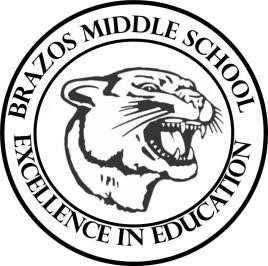 Teacher_Chris Stanley 7th Grade TX History 2023 Week 11- 2nd- 6 weeks October 23rd – 27thMonday 	 Thursday 	 TLW: explain why the Mexican government wanted people to move to Texas and the frontier areas. Describe Spanish, Mexican and Anglo purposes for settling Texas and explain how they differed. 7.1A, 7.2D, 7.2F, 7.11A, Chapter 8 vocabulary and map of Texas settlements Quiz Tuesday, October 31st Questions with groups using section 1TLW: Complete a CBA over Explorers, Missions and Spanish rule.Tuesday 	 Friday 	 TLW: Explain Moses Austin's reason for establishing a colony. Describe the steps that Stephen F. Austin took on to carry out his fathers colonization plan. Explain challenges Austin’s colony faced. 7.1A, 7.2D, 7.2F, 7.11A, Finish 8.1 notes 8.2 guided notesTLW: Complete corrections overthe CBAWork colonial advertisementWednesday 	 TLW: Review answers for 8.2 notes 7.1A, 7.2D, 7.2F, 7.11A, 8.1-8.2 worksheet Colonial Advertisement for Austin’s Colony